29 - 30  kwietnia                                    (2 godz. lekcyjne) Temat: „W odległym świecie wiedzę znajdziecie”. Zdania podrzędne okolicznikowe.Uczniu, wejdź w poniższy link, odszukaj informacje o zdaniu podrzędnym okolicznikowym 
i zapoznaj się z informacjami. https://view.genial.ly/5ea088f18b3e6b0d945a1621/presentation-zdania-podrzednie-zlozone?fbclid=IwAR2DxX1fO8KAGAUasoAQZMnpetGGaYS7DqOsnwMONSlZU6_aAUS4jW_1k0UZapoznaj się z wiadomościami o zdaniu podrzędnym okolicznikowym z podręcznika do nauki o języku. Strona 173 – tabelka.Aby utrwalić i poćwiczyć zdanie podrzędne okolicznikowe wykonaj zadanie 2 str. 171 
oraz zadanie 4 str. 172 (podręcznik)Wykonaj dwa dowolne zadania ze zdania podrzędnego okolicznikowego z zeszytu ćwiczeń.Zdania okolicznikowe miejsca
Wskazują miejsce i kierunek. (odpowiadają na pytania: gdzie? skąd? dokąd?)Apollo obiecał Kyrene zabrać tam (1), gdzie będzie mogła polować (2).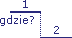 Zdania okolicznikowe czasu
Wskazują na czas dokonania czynności zdania nadrzędnego. (odpowiadają na pytania: kiedy? odkąd? jak długo? dopóki? jak często?)Gdy słońce wyszło zza góry (1), mgły opadły (2).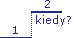 Na górze Likajon składano ofiarę ognia (1), gdy żadne stworzenie nie rzucało cienia (2).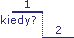 Zdania okolicznikowe celu
Wskazują, w jakim celu wykonana jest czynność. (odpowiadają na pytania: po co? na co? w jakim celu?)Wszyscy rano się śpieszą (1), aby nie spóźnić się do pracy (2).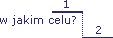 Zdania okolicznikowe przyczyny
Wyrażają przyczynę tego, o czym się mówi w zdaniu. (odpowiadają na pytania: dlaczego? czemu? przez co? za co? wskutek czego? z jakiego powodu?)Skoro zacząłeś pracę (1), doprowadź ją do końca (2).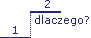 Atena miała powody do zazdrości (1), ponieważ Arachne tkała piękniej od niej (2).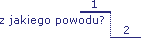 Zdania okolicznikowe sposobu
Wskazują, w jaki sposób odbywa się czynność.(odpowiadają na pytania: jak? w jaki sposób?)Przepisaliśmy tę pracę tak (1), że nie było błędów (2).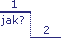 Zarzucano tragedii smutek (1), jakby chciano oglądać tragedie wesołe (2).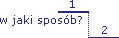 